Telepítési és használati utasítás TJK H-60-H-90-H-200kw 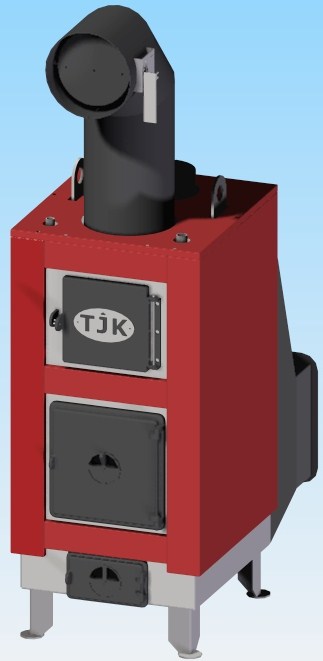 hőlégbefúvós kazánokhozTartalomjegyzék1. Műszaki ismertető1.1 Műszaki leírás………………………………………………32.  A készülék beszerelése……………………………………….42.1 Tűzvédelmi előírások3. A készülék használata………………………………………...53.1 Tüzelőanyag3.2 Begyújtás előtti ellenőrzés3.3 Begyújtás3.4 Üzemállapot4. Karbantartás……………………………………………………75. Műszaki adatok…………………………………………………8Műszaki ismertető    1.1 Műszaki leírásA kazán vízszintes elrendezésű hőlégbefúvó berendezés. Elsősorban erdő és mezőgazdasági tüzelőanyagok, valamint ezek vegyi anyaggal nem kezelt hulladékainak elégetésére szolgál. A berendezéshez olaj vagy gázégőfej nem illeszthető. A berendezés közvetett hőátadású, hőátadó közeg a levegő. A felmelegített levegő a füstgázzal nem érintkezik. A levegőt a berendezésre szerelt axiális ventilátor szállítja.A homlokfelületen kialakított ajtó a kazán tűzterét teljes keresztmetszetben nyitja és zárja. (Csak a H-200kw-ra vonatkozik!!! A teljes keresztmetszetben nyíló homlokajtóba egy kisebb tápláló ajtó található, ami a szekunder levegő szabályozására szolgál.)Az axiálventilátor a berendezés hátlapjára épül, ami a hőközvetítő levegő szállítására szolgál. A kazán tetején található a meleg levegőcsonk és a füstcsonk. A hőlégbefúvó önállóan vagy légcsatorna hálózathoz csatlakoztatva technológiai célú és légfűtésre alkalmas.2. A készülék beszereléseA kazán telepítését mindig az arra megfelelő képzettséggel rendelkező szakemberrel terveztessük meg, majd építtessük be.Kémény és füstcső bekötés:A kémény tervezésénél vegyük figyelembe a kazán műszaki paraméterit, a szükséges huzatigényt, és a környezetvédelmi előírásokat.Soha ne szűkítsük le a füstcsövet a kazán és a kémény között, a bekötőidom legalább 15⁰-os emelkedő szögben építsük be és a hossza, ne haladja meg a 2m-t.Villamos bekötés:A légszállító ventilátort az MSZ 1600 valamint az MSZ 172. figyelembevételével létesített, villamos hálózathoz kell csatlakoztatni, földelt érintésvédelemmel.   2.1 Tűzvédelmi előírásokA berendezés telepítésénél minden esetben be kell tartani a 35/1996.(XII.29) BM rendelet Országos Tűzvédelmi Szabályzatában foglaltakat.A berendezést úgy kell telepíteni, hogy az tüzet, vagy robbanást ne okozhasson.Az „A” és „B” tűzveszélyességi osztályba tartozó helyiségbe nm szabad telepíteni a kazánt. A kazánt csak nem éghető alapú padozaton szabad felállítani és használni. A kazánház kialakításánál szellőzést biztosítsunk. A helyiségben, ahol a kazánt üzemeltetik, gyúlékony folyadék és egyéb robbanás vagy tűzveszélyes anyag nem tárolható.A begyújtást csak engedélyezett gyújtóanyaggal szabad elvégezni, a kazánba csak a gyártó által megjelölt tüzelőanyagokat szabad használni. Benzinnel, gázolajjal, hígítóval és egyéb robbanás veszélyes anyaggal TILOS begyújtani!A kazán üzemeltetése során megfelelően kiképzett felügyelőről gondosodni kell.Munkahelyen a munka befejezése előtt gondoskodni kell arról, hogy a munka befejezésével a kazánba izzó parázs ne maradjon, vagy a kazán ne maradjon felügyelet nélkül. A salakot csak teljesen kihűlt állapotban, az erre a célra rendszeresített nem éghető tárolóba lehet kiönteni.Áramszünet esetén a kazánban a tüzet el kell oltani, ezt TILOS vízzel elvégezni.3. A készülék használataCsak a telepítési útmutató szerint telepített kazánt szabad üzembe helyezni és üzemeltetni.3.1 TüzelőanyagA tüzeléshez csak légszáraz (maximum 20%-os nedvesség tartamú 1-2 éve száradó) tűzifa ill. szén használható. a nyers, nem kellően száraz fa rosszul ég, erősen füstöl, kormoz és kátrányosodást okoz, ami a kazánt és a kéményt egyaránt károsítja.3.2 Begyújtás előtti ellenőrzésMielőtt a kazánba bekészítenénk a tüzelőanyagot, győződjünk meg, hogy a ventilátor megfelelően működik-e. Amennyiben nem működik, ne kezdjük meg a tüzelőanyag berakását, hívjunk szakembert, a hibás egységet javíttassuk meg.3.3 BegyújtásA tűztérbe helyezzen gyújtóst, aprófát és 4-6 db tűzifát, majd gyújtsa meg és a ventilátort kapcsoljuk be.A begyújtást száraz aprófával végezzük, olajat vagy benzint nem használhatunk. Rövid ideig (5-10 perc) az ajtót résnyire hagyja nyitva.3.4 ÜzemállapotA tüzelés gondos irányításával, a meghatározott tüzelőanyag bevitellel, és az égési levegő beállítással kell az egyenletes terhelést biztosítani. A kazán túlterhelését kerülni kell. A kazánba csak a teljesítményének megfelelő mennyiségű tüzelőt szabad berakni. Mindig várjuk meg, amíg az előző tüzelőadag leég, ellenkező esetben a tűztérajtón kellemetlen kifüstölést tapasztalhatunk.A kazánban az égés intenzitását és a keletkező füstgázok megfelelő elégetését az elsődleges, valamint a másodlagos levegő helyes beállításával szabályozhatjuk. A hamutérajtón lévő szabályozó, az elsődleges, a tűztérajtóban lévő szabályozó a másodlagos levegő állítására szolgál. Helyes beállítás esetén mind a két szabályozót valamennyire nyissuk meg, adjunk levegőt a kazánnak.Rossz beállítás esetén nem kellő intenzitású az égés a kémény erősen füstöl, és a füstjáratok gyorsan lerakódnak korommal vagy kátránnyal.Begyújtáskor kapcsoljuk be a ventilátort és a tüzelés teljes tartama alatt járassuk. A ventilátort addig nem szabad kikapcsolni, ameddig a kazán tűterében izzó parázs van. Amennyiben villamos vagy egyéb probléma miatt a ventilátor leállna a tűztérben a tüzet oltsuk el. Ezt semmiképpen sem végezhetjük vízzel.4. KarbantartásA kazán tűzterét naponta, hamuládáját igény szerint tisztítsuk meg. A szennyeződések, lerakódások, dugulást és hatásfokromlást okoznak.Üzemi tapasztalatok alapján az összekötő füstcsőidomot is meg kell tisztítani a lerakódásoktól.5. Műszaki adatok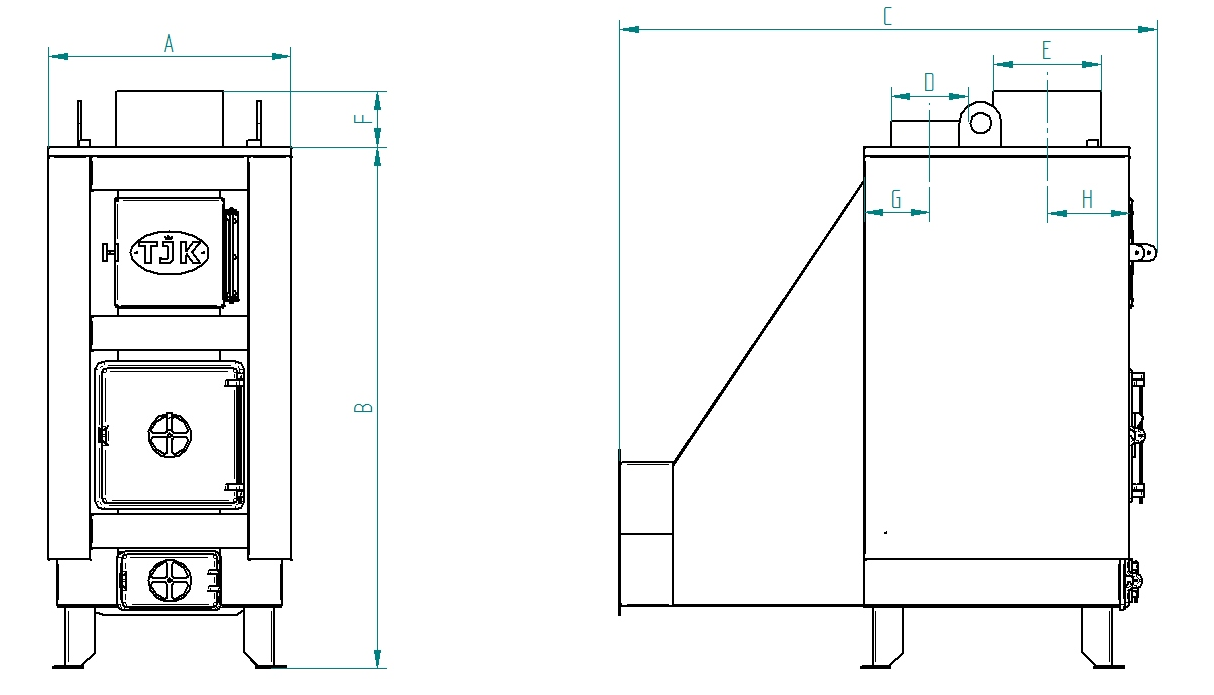 TÍPUSABCDEFGHTJK-H-6057512301250180250130155195TJK-H-9065012301300180250130155205TJK-H-20075514552220230405200205285MŰSZAKI ADATOKMŰSZAKI ADATOKMŰSZAKI ADATOKMŰSZAKI ADATOKTÍPUSTJK-H-60TJK-H-90TJK-H-200NÉVLEGES TELJESÍTMÉNY (KW)6090200TÖMEG (KG)366450954FŰTŐFELÜLET (M2)81123SZÁLLÍTOTT LEVEGŐMENNYISÉG (M3/H)2800280012000HUZATIGÉNY (MPA)0,30,30,3TŰZTÉR MÉRETE (H*SZ*M)530*400*500580*480*5001250*560*1450